Пожарная безопасность для школьников

Общие положения правил пожарной безопасности в школе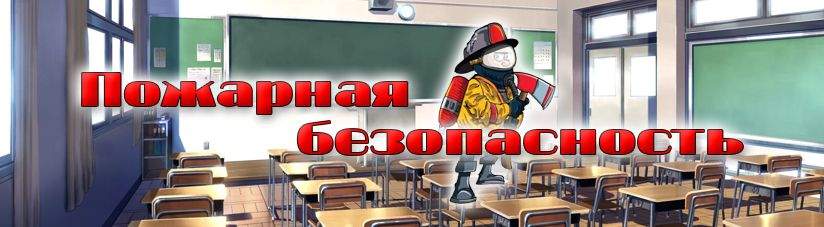 Данная инструкция по правилам пожарной безопасности в школе разработана для учащихся при их пребывании в школе с целью предотвращения возникновения пожароопасных ситуаций, сохранения жизни и здоровья детей.Инструкция содержит новые правила пожарной безопасности в школе для детей, а также действия школьников при пожаре в школе.Учащиеся всех классов школы должны знать и соблюдать правила пожарной безопасности в школе для учащихся.Учащиеся обязаны знать план и способы эвакуации (выхода из здания) на случай возникновения пожара, утвержденный руководителем учреждения.При возникновении возгорания или при запахе дыма немедленно сообщить об этом преподавателю или работнику учреждения.Учащиеся обязаны сообщить преподавателю или работнику учреждения о любых пожароопасных ситуациях.Правила пожарной безопасности в школе для учащихсяЗапрещено приносить в школу и пользоваться любыми зажигательными и курительными принадлежностями (спички, зажигалки, сигареты и т.п.). В школе и на ее территории курить запрещено!Запрещено приносить в школу взрывоопасные предметы (хлопушки, петарды, фейерверки) и играть с ними.Запрещено приносить и пользоваться в школе легковоспламеняющимися, горючими материалами и жидкостями, газовыми баллончиками.Запрещено разводить костры на территории школы.Нельзя без разрешения учителя включать в кабинете электрические приборы.Не нагревайте незнакомые приборы, упаковки для порошков и красок. Особенно аэрозольные упаковки (металлические баллончики).Опыты проводятся только в кабинетах физики и химии.Не поджигайте сами и не позволяйте младшим поджигать тополиный пух и сухую траву на территории школы. Это очень ОПАСНО!В каждом классе есть огнетушитель. Необходимо научится им пользоваться.Все дети должны помнить, где расположен план эвакуации, и понимать, как им пользоваться.При обнаружении пожара или задымления срочно сообщите учителям, техническому персоналу школы и вызовите пожарных.Действия учащихся при возникновения пожара в школеПри возникновении пожара (вид открытого пламени, запах гари, задымление) немедленно сообщить работнику школыПри опасности пожара находится возле учителя. Строго выполнять его распоряжения.Не поддаваться панике. Внимательно слушать оповещение по школе и действовать согласно указаниям сотрудников школы.По команде учителя (преподавателя) школы эвакуироваться из здания в соответствии с определенным порядком и планом эвакуации. При этом не бежать, не мешать своим товарищам, помогать малышам и одноклассникам.Нельзя ходить в задымленном помещении в полный рост: дым всегда скапливается в верхней части комнаты или здания, поэтому лучше пригнуться, закрыв нос и рот платком, и выбираться из помещения.Нельзя прятаться во время пожара под парту, в шкаф: от огня и дыма спрятаться невозможно.При выходе из здания школы находиться в месте, указанном учителем.Учащимся не разрешается участвовать в пожаротушении здания и эвакуации его имущества.Обо всех причиненных травмах (раны, порезы, ушибы, ожоги и т.д.) учащиеся и их одноклассники обязаны немедленно сообщить учителю.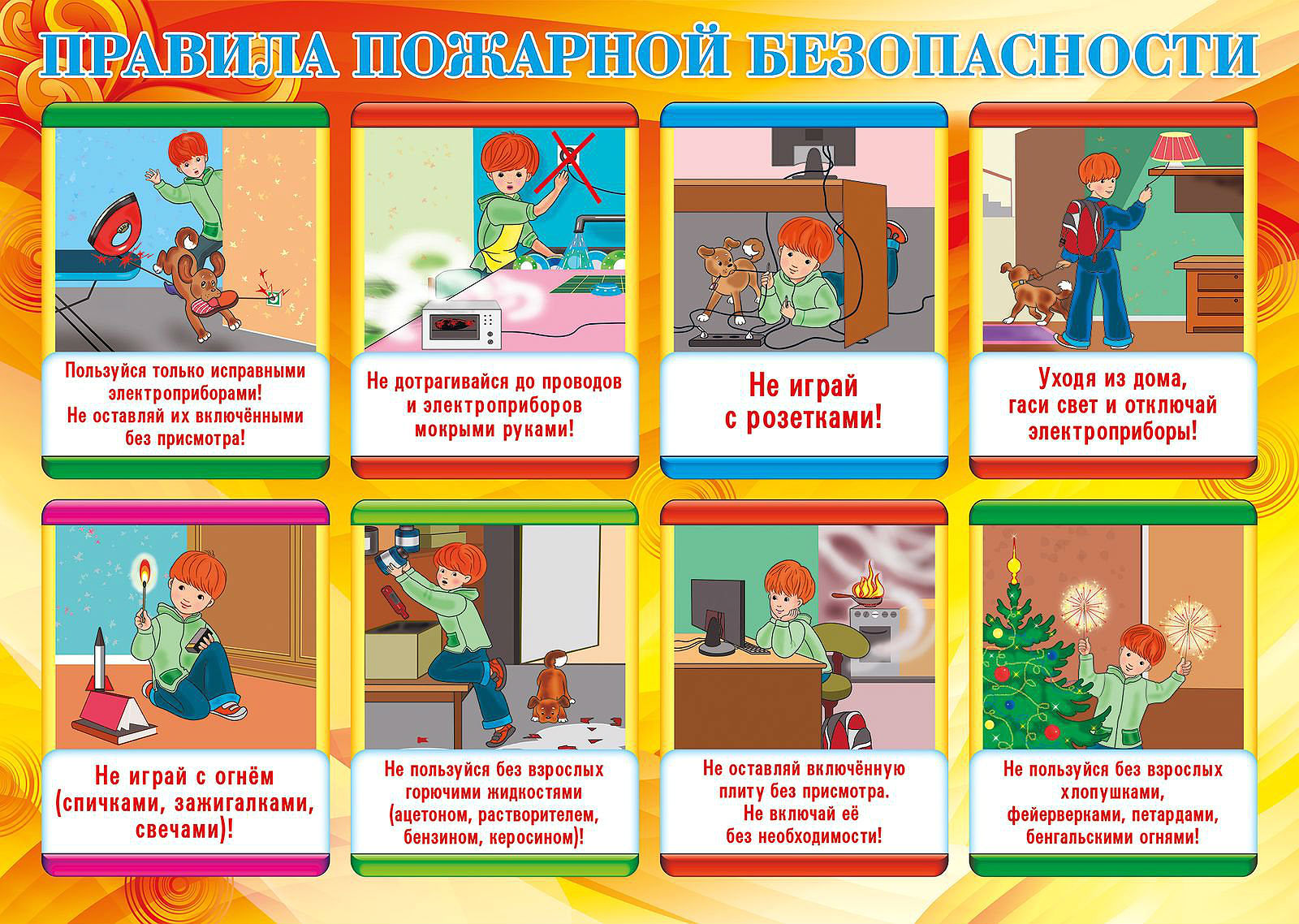 Правила поведения при пожаре в школе, дома, лифте, на улицеДанные правила поведения при пожаре в школе, дома, подъезде, лифте, на улице разработаны для учащихся, детей с целью сбережения их жизни и здоровья во время возможного пожара в школе, в доме или квартире, лифте, в подъезде или на улице.Правила поведения при пожаре в доме, квартиреОбщие правила поведения при пожаре в доме, квартиреЗвоните в пожарную охрану по номеру 101 и сообщите о происшествии. По возможности, оповестите взрослых.Постарайтесь затушить огонь своими силами. Но помните, если с огнем не удалось справиться в течение нескольких минут, то дальнейшие попытки бесполезны и смертельно опасны.Для предупреждения пожара дома нужно соблюдать правила пожарной безопасности в домеЧем можно тушить огонь на ранней стадиитвердые предметы лучше тушить водой, песком, землей, плотной тканью или огнетушителем.горючие жидкости можно засыпать песком, землей, накрыть плотной тканью или использовать огнетушитель.электрические приборы и провода сначала обесточим, а потом тушим водой, плотной тканью или огнетушителем. ОСТОРОЖНО! Телевизор может взорваться, поэтому находиться слишком близко от него не стоит.если от плиты на кухне загорелась кухонная утварь, шторы или полотенца, тушите огонь тряпками, обернув руки мокрым полотенцем; небольшое возгорание на кухне можно ликвидировать с помощью крупы, соли или стирального порошка. Средства для тушения разных вещей меняются. И только огнетушитель остается во всех случаях. Огнетушитель должен быть в каждом доме. Им можно потушить практически любой начинающийся пожар.Как использовать огнетушительСорвать пломбу.Выдернуть чеку.Направить раструб на пламя.Нажать на рычаг. Основное правило тушения огня заключается в следующем: накройте горящий предмет плотной тканью или одеялом и немедленно выходите из помещения, плотно закрыв за собой дверь. Если пожар набирает силу, надо спасать самое дорогое – себя, своих братьев и сестер, людей находящихся в доме.Как выбраться из пожара дома:Если вы проснулись от запаха дыма или шума пожара, не садитесь в кровати!! Вы вдохнете дым, а вместе с ним и ядовитые газы. Скатывайтесь прямо на пол. Там меньше отравляющих веществ и больше чистого воздуха.Нельзя оставаться в горящем помещении и прятаться в шкафы или иные предметы мебели.Защитите глаза и органы дыхания и пробирайтесь ползком по полу под облаком дыма к двери.Осторожно прикоснитесь к ней тыльной стороной ладони. Если дверь горячая, за ней пожар. Не открывайте дверь.Закупорьте щель под дверью любой тряпкой, при возможности мокрой, и ползите к окну.Если удастся, накройтесь плотной влажной тканью, возьмите фонарик.Не входите туда, где большая концентрация дыма или огня.Если на вас надвигается огненный вал, не мешкая падайте, закрывая голову влажной тканью. В этот момент не дышите, чтобы не получить ожог внутренних органов.Постарайтесь как можно скорее покинуть горячее помещение. Можно воспользоваться окном, если это 1 этаж. Помните, что каждый второй прыжок с 4 этажа и выше смертелен. Лучше ждите пожарных на балконе, а при его отсутствии в дальней комнате от пожара с окном. Помощь придёт.Старайтесь привлечь к себе внимание.Готовьтесь подавать сигналы спасателям куском яркой ткани с балкона или фонариком из комнаты (если дым снаружи).Что нельзя делать при пожаре в квартирене начинайте тушить огонь до вызова пожарных, так как за это время может разгореться большой пожар;не пытайтесь выйти через задымленную лестничную клетку (горячий воздух обжигает легкие, а дым очень токсичен);не пользуйтесь лифтом;не спускайтесь по водосточным трубам и стоякам либо при помощи простыней и веревок, если в этом нет острой необходимости (падение при отсутствии особых навыков почти всегда неизбежно);не открывайте окна и двери (это увеличит приток кислорода);не выпрыгивайте из окон (статистика показывает, что каждый второй прыжок с 4 этажа и выше смертелен);не гасите водой включенные в сеть электроприборы (может произойти замыкание).Звоните пожарным по тел. 101. Сообщите адрес, причину вызова и наиболее короткую дорогу к вашему дому.Правила поведения при пожаре в подъездеМусор, оставленный в подъезде – источник пожара.Не погашенная сигарета, брошенная на пол – источник пожара.Загромождать лестничные проходы – запрещено!При обнаружение в подъезде сильного задымления или источника огня:вызовите пожарную службу по телефону 101 и по возможности оповестите соседей.не пользуйтесь лифтом, если выход на улицу не возможен, оставайтесь в квартире.дверь надолго защитит вас от пожара, необходимо поливать ее изнутри водой и законопатить мокрой тканью все щели.сохраняйте спокойствие, пожарные уже спешат Вам на помощь.Правила поведения при пожаре на улицеНа улице категорически запрещается поджигать сухую траву, опавшие листья или тополиный пух. Часто в результате таких действий огонь перекидывается на растения, обвивающие балконы, и по ним поднимается с первых до последних этажей, находя на каждом балконе дополнительный горючий материал, уходя в жилые квартиры и уничтожая все на своем пути.При небольшом очаге возгорании попытайтесь сбить пламя сырыми ветками или засыпать землей.Не старайтесь побороть огонь ценой здоровья и жизни, покиньте место пожара, вызовите пожарную службу по тел. 101.Что нельзя делать при пожареОткрывать окна и двери: приток свежего воздуха поддерживает горение. Разбивать окно нужно только в том случае, если собираетесь из него выскочить (если этаж невысокий).Тушить водой электроприборы, включенные в сеть.Ходить в задымленном помещении в полный рост: дым всегда скапливается в верхней части комнаты или здания, поэтому лучше пригнуться или лечь на пол, закрыв нос и рот платком.В задымленном подъезде двигаться, держась за перила: они могут привести в тупик.Пытаться покинуть горящий подъезд на лифте (он может выключиться в любой момент, и вы окажетесь в ловушке).Прятаться во время пожара (под диван, в шкаф): от огня и дыма спрятаться невозможно.Смазывать ожоги маслом.Бороться с огнем самостоятельно, не вызывая пожарных.https://youtu.be/VNoF88M7SfQ    видеоролик о пожарной безопасности